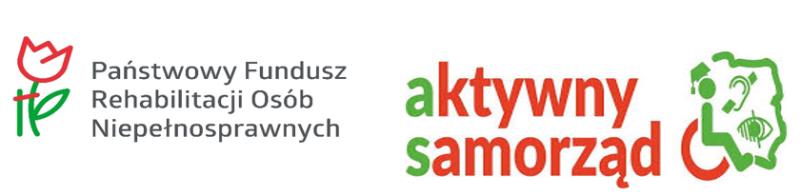 Powiatowe Centrum Pomocy Rodzinie w Szczytnie zaprasza Osoby z orzeczonym umiarkowanym lub znacznym stopniem niepełnosprawności do składania wniosków w ramach programu „ Aktywny Samorząd” finansowanego ze środków PFRON.      Celem programu jest wyeliminowanie lub zmniejszenie barier ograniczających uczestnictwo beneficjentów pomocy w życiu społecznym, zawodowym i dostępie do edukacji.W 2022 roku realizowane będą następujące formy wsparcia:Informacje dla  wnioskodawców w module I Obszar A – likwidacja bariery transportowej:Zadanie 1 – pomoc w zakupie i montażu oprzyrządowania do posiadanego samochodu (adresowana do osób z orzeczeniem o niepełnosprawności - do 16 roku życia lub osób ze znacznym albo umiarkowanym stopniem niepełnosprawności, z dysfunkcją narządu ruchu);Zadanie 2 – pomoc w uzyskaniu prawa jazdy (adresowana do osób ze znacznym albo umiarkowanym stopniem niepełnosprawności, z dysfunkcją narządu ruchu);Zadanie 3 – pomoc w uzyskaniu prawa jazdy (adresowana do osób ze znacznym albo umiarkowanym stopniem niepełnosprawności, z dysfunkcją narządu słuchu, w stopniu wymagającym korzystania z usług tłumacza języka migowego);Zadanie 4 – pomoc w zakupie i montażu oprzyrządowania do posiadanego samochodu (adresowana do osób ze znacznym albo umiarkowanym stopniem niepełnosprawności, z dysfunkcją narządu słuchu);Obszar B – likwidacja barier w dostępie do uczestniczenia w społeczeństwie informacyjnym:Zadanie 1 – pomoc w zakupie sprzętu elektronicznego lub jego elementów oraz oprogramowania (adresowana do osób z orzeczeniem o niepełnosprawności - do 16 roku życia lub do osób ze znacznym stopniem niepełnosprawności, z dysfunkcją narządu wzroku lub obu rąk);Zadanie 2 – dofinansowanie szkoleń w zakresie obsługi nabytego w ramach programu sprzętu elektronicznego i oprogramowania;Zadanie 3 – pomoc w zakupie sprzętu elektronicznego lub jego elementów oraz oprogramowania (adresowana do osób z umiarkowanym stopniem niepełnosprawności, z dysfunkcją narządu wzroku);Zadanie 4 – pomoc w zakupie sprzętu elektronicznego lub jego elementów oraz oprogramowania (adresowana do osób z orzeczeniem o niepełnosprawności- do 16 roku życia lub osób ze znacznym albo umiarkowanym stopniem niepełnosprawności, z dysfunkcją narządu słuchu i trudnościami w komunikowaniu się za pomocą mowy);Zadanie 5 – pomoc w utrzymaniu sprawności technicznej posiadanego sprzętu elektronicznego, zakupionego w ramach programu (adresowana do osób z orzeczeniem o niepełnosprawności - do 16 roku życia lub osób ze znacznym stopniem niepełnosprawności);Obszar C – likwidacja barier w poruszaniu się:Zadanie 1 – pomoc w zakupie wózka inwalidzkiego o napędzie elektrycznym (adresowana do osób z orzeczeniem o niepełnosprawności - do 16 roku życia lub osób ze znacznym stopniem niepełnosprawności, z dysfunkcją uniemożliwiającą samodzielne poruszanie się za pomocą wózka inwalidzkiego o napędzie ręcznym);Zadanie 2 – pomoc w utrzymaniu sprawności technicznej posiadanego skutera lub wózka inwalidzkiego o napędzie elektrycznym (adresowana do osób z orzeczeniem o niepełnosprawności - do 16 roku życia lub osób ze znacznym stopniem niepełnosprawności);Zadanie 3 – pomoc w zakupie protezy kończyny, w której zastosowano nowoczesne rozwiązania techniczne, tj. protezy co najmniej na III poziomie jakości (adresowana do osób ze stopniem niepełnosprawności);Zadanie 4 – pomoc w utrzymaniu sprawności technicznej posiadanej protezy kończyny, w której zastosowano nowoczesne rozwiązania techniczne - co najmniej na III poziomie jakości (adresowana do osób ze stopniem niepełnosprawności);Zadanie 5 – pomoc w zakupie skutera inwalidzkiego o napędzie elektrycznym lub oprzyrządowania elektrycznego do wózka ręcznego (adresowana do osób z orzeczeniem o niepełnosprawności - do 16 roku życia lub osób ze znacznym stopniem niepełnosprawności, z dysfunkcją narządu ruchu powodującą problemy w samodzielnym przemieszczaniu się i posiadających zgodę lekarza specjalisty na użytkowanie przedmiotu dofinansowania);Obszar D – pomoc w utrzymaniu aktywności zawodowej poprzez zapewnienie opieki dla osoby zależnej (dziecka przebywającego w żłobku lub przedszkolu albo pod inną tego typu opieką, pomoc adresowana do osób ze znacznym lub umiarkowanym stopniem niepełnosprawności, które są przedstawicielem ustawowym lub opiekunem prawnym dziecka).Termin przyjmowania wniosków o dofinansowanie Wnioski o dofinansowanie można składać w formie elektronicznej w systemie SOW (https://sow.pfron.org.pl/) już od dnia 1 marca 2022 r. Przypominamy i zachęcamy - możecie Państwo złożyć wniosek nie wychodząc z domu! Termin zakończenia przyjmowania wniosków wypada dnia 31 sierpnia 2022 r. Wysokość dofinansowania Z aktualnymi warunkami dofinansowania (wysokość dofinansowania, wymagany udział własny w zakupie) można się zapoznać w ust. 9 oraz ust. 21-24 dokumentu pn. „Kierunki działań (…)” w 2022 roku. Zapoznaj się z treścią programu, w tym z warunkami uczestnictwa w programie – zawarte są one w rozdziale VI ust. 1, ust. 4 oraz ust 5 programu.  Wnioski są oceniane merytorycznie w systemie punktowym (maksymalna liczba pkt – 100), w bieżącym roku preferowane są wnioski dotyczące osób niepełnosprawnych, które:uzyskały do wniosku pozytywną opinię eksperta w zakresie dopasowania wnioskowanej pomocy do aktualnych potrzeb wynikających z ich aktywności (eksperta PFRON w ramach Obszaru C Zadania: 1, 3-4, a także eksperta w ramach programu pn. „Centra informacyjno-doradcze dla osób z niepełnosprawnością” lub eksperta zaangażowanego przez realizatora) - liczba punktów preferencyjnych wynosi wówczas 10,posiadają znaczny stopień niepełnosprawności, a w przypadku osób do 16 roku życia – w orzeczeniu o niepełnosprawności posiadają więcej niż jedną przyczynę wydania orzeczenia o niepełnosprawności lub orzeczenie to jest wydane z powodu całościowych zaburzeń rozwojowych (12-C) - liczba punktów preferencyjnych wynosi wówczas 10,są zatrudnione (w rozumieniu programu) - liczba punktów preferencyjnych wynosi wówczas 10,posiadają podpis elektroniczny/Profil Zaufany na platformie ePUAP i złożyły wniosek o dofinansowanie w formie elektronicznej w SOW – liczba punktów preferencyjnych wynosi wówczas 10,złożyły wniosek w pierwszym półroczu 2022 roku – liczba punktów preferencyjnych wynosi wówczas 5,w 2021 lub w 2022 roku zostały poszkodowane w wyniku działania żywiołu lub innych zdarzeń losowych – liczba punktów preferencyjnych wynosi wówczas 5.Pozostałe kryteria oceny merytorycznej wniosków (w odniesieniu do pozostałych 50 punktów oceny merytorycznej), określa realizator programu. Informacje dla studentów, wnioskodawców w module II Kontynuujemy realizację modułu II – pomoc w uzyskaniu wykształcenia na poziomie wyższym, który jest adresowany do osób ze znacznym lub umiarkowanym stopniem niepełnosprawności, pobierających naukę w:w szkole policealnej,w kolegium,w szkole wyższej (studia pierwszego stopnia, studia drugiego stopnia, jednolite studia magisterskie, studia podyplomowe lub doktorskie albo doktoranckie prowadzone przez szkoły wyższe w systemie stacjonarnym / dziennym lub niestacjonarnym / wieczorowym / zaocznym lub eksternistycznym, w tym również za pośrednictwem Internetu),a także do osób, które przewód doktorski otworzyły poza studiami doktoranckimi. Termin przyjmowania wniosków o dofinansowanie Wnioski o dofinansowanie można składać w formie elektronicznej w systemie SOW (https://sow.pfron.org.pl/) już od dnia 1 marca 2022 r. Przypominamy i zachęcamy - możecie Państwo złożyć wniosek nie wychodząc z domu! Termin zakończenia przyjmowania wniosków wypada:dnia 31 marca 2022 r. (dla wniosków dotyczących roku akademickiego 2021/2022),dnia 10 października 2022 r. (dla wniosków dotyczących roku akademickiego 2022/2023).Wysokość dofinansowania Kwota dofinansowania kosztów nauki (na semestr/półrocze) wynosi w przypadku:dodatku na pokrycie kosztów kształcenia:do 1.000 zł - dla wnioskodawców pobierających naukę w szkole policealnej lub kolegium,do 1.500 zł dla pozostałych Wnioskodawców,dodatku na uiszczenie opłaty za przeprowadzenie przewodu doktorskiego 
– do 4.000 zł,opłaty za naukę (czesne) – wysokość kosztów czesnego w ramach jednej, aktualnie realizowanej formy kształcenia na poziomie wyższym (na jednym kierunku) - niezależnie od daty poniesienia kosztów; dofinansowanie powyżej kwoty 4.000 zł jest możliwe, jeśli wysokość przeciętnego miesięcznego dochodu Wnioskodawcy nie przekracza kwoty 764 zł (netto) na osobę.Warunki zwiększenia dofinansowania w formie dodatku na pokrycie innych (niż czesne) kosztów kształcenia Dodatek (1.000 lub 1.500 zł) może być zwiększony, nie więcej niż o: 1)  700 zł - w przypadkach, które określi realizator programu; 2)  500 zł - w przypadku, gdy wnioskodawca ponosi koszty z tytułu pobierania nauki poza miejscem zamieszkania; 3)  300 zł – w przypadku, gdy wnioskodawca posiada aktualną (ważną) Kartę Dużej Rodziny; 4)  300 zł – w przypadku, gdy wnioskodawca pobiera naukę jednocześnie na dwóch kierunkach studiów/nauki (przyznanie tej kwoty oznacza dofinansowanie kosztów nauki/udzielenie pomocy także na drugim kierunku); 5)  200 zł – w przypadku, gdy wnioskodawca studiuje w przyspieszonym trybie; 6)  300 zł – w  przypadku, gdy wnioskodawcą jest osoba poszkodowana w 2021 lub w 2022 roku w wyniku działania żywiołu lub innych zdarzeń losowych; 7)  300 zł – w przypadku, gdy wnioskodawca korzysta z usług tłumacza języka migowego, 8)  800 zł – w przypadku, gdy wnioskodawca posiada podpis elektroniczny/Profil Zaufany na platformie ePUAP i złoży wniosek o dofinansowanie w formie elektronicznej w dedykowanym systemie przygotowanym przez Państwowy Fundusz Rehabilitacji Osób Niepełnosprawnych, przy czym możliwość ta dotyczy tylko tych wnioskodawców, którzy skorzystają z tego zwiększenia po raz pierwszy (wsparcie jest jednorazowe); 9)  500 zł – w przypadku, gdy wnioskodawca w poprzednim semestrze pobierał lub aktualnie pobiera naukę w formie zdalnej (w związku z pandemią). Jeśli osoba niepełnosprawna pobiera naukę jednocześnie na dwóch lub więcej kierunkach studiów wyższych, kwota dofinansowania do czesnego na drugim i kolejnych kierunkach może wynieść do 50% kosztów czesnego ponoszonego na każdym z tych kierunków. Dofinansowanie powyżej kwoty 2.000 zł jest możliwe, ale jeśli wysokość przeciętnego miesięcznego dochodu Wnioskodawcy nie przekracza kwoty 764 zł (netto) na osobę. Przekazanie przyznanych środków finansowych Przekazanie dofinansowania kosztów opłaty za naukę (czesne) oraz dodatku na uiszczenie opłaty za przeprowadzenie przewodu doktorskiego następuje po zawarciu umowy dofinansowania. Przekazanie dodatku na pokrycie kosztów kształcenia następuje po zawarciu umowy dofinansowania i po przekazaniu Realizatorowi programu informacji o zaliczeniu przez Wnioskodawcę semestru/półrocza objętego dofinansowaniem lub po złożeniu zaświadczenia ze szkoły/uczelni, że Wnioskodawca uczęszczał na zajęcia, objęte planem/programem studiów/nauki. Dodatek na pokrycie innych kosztów kształcenia ma charakter progresywny i motywacyjny Wysokość faktycznie udzielonego dodatku (1.000 lub 1.500 zł ze zwiększeniami)  jest uzależniona od poziomu i postępów w nauce. W stosunku do wyliczonej dla danego Wnioskodawcy maksymalnej kwoty dodatku (zgodnie z warunkami dot. jego zwiększenia), wysokość możliwej wypłaty wynosi:do 50% wyliczenia – w przypadku pobierania nauki na pierwszym roku nauki w ramach wszystkich form edukacji na poziomie wyższym, a w przypadku form kształcenia trwających jeden rok – do 75%,do 75% wyliczenia – w przypadku pobierania nauki na kolejnym, drugim roku edukacji w ramach wszystkich form edukacji na poziomie wyższym,do 100% wyliczenia – w przypadku pobierania nauki w kolejnych latach (od trzeciego roku) danej formy edukacji na poziomie wyższym,przy czym studenci studiów II stopnia i doktoranci szkół doktorskich oraz uczestnicy studiów doktoranckich mogą otrzymać dodatek w kwocie maksymalnej na każdym etapie nauki. Warunki zmniejszenia dofinansowania Dodatek nie przysługuje w przypadku, gdy wnioskodawca w ramach danej formy kształcenia na poziomie wyższym, zmieniając kierunek lub szkołę/uczelnię w trakcie pobierania nauki (nie ukończywszy jej), ponownie pobiera naukę na poziomie (semestr/półrocze) objętym uprzednio dofinansowaniem ze środków Państwowego Funduszu Rehabilitacji Osób Niepełnosprawnych w ramach programu. Wysokość udziału własnego Wnioskodawcy (w kosztach czesnego) Do wniesienia udziału własnego w kosztach czesnego zobowiązani są tylko Wnioskodawcy zatrudnieni (co najmniej 15% kosztów czesnego na pierwszym kierunku, na drugim i kolejnych kierunkach – rzeczywisty udział własny wyniesie 65%). Z wniesienia udziału własnego w kosztach czesnego zwolniony jest Wnioskodawca, którego przeciętny miesięczny dochód w gospodarstwie domowym nie przekracza kwoty 764 zł (netto) na osobę. Dofinansowanie kosztów poniesionych przed podpisaniem umowy Możliwość refundacji kosztów czesnego poniesionych przed zawarciem umowy dofinansowania jest możliwe wyłącznie w ramach aktualnie trwającego roku szkolnego/akademickiego. Warunki dopuszczalności pomocy w formie dofinansowania kosztów nauki zawarte są w ust. 19 dokumentu pn. „Kierunki działań (…)” w 2022 r. Prosimy zapoznać się z nimi przed złożeniem wniosku. Dodatkowo, przypominamy:W przypadku osób, które mają wszczęty przewód doktorski, a nie są doktorantami szkoły doktorskiej lub uczestnikami studiów doktoranckich, przysługuje wyłącznie dodatek na uiszczenie opłaty za przeprowadzenie przewodu doktorskiego,dofinansowanie w ramach modułu II nie przysługuje w trakcie przerwy w nauce (np. urlop dziekański, urlop zdrowotny),decyzję o wysokości pomocy dla Wnioskodawcy podejmuje wyłącznie samorząd powiatowy,kwota dofinansowania nie może być wyższa niż kwota wnioskowana przez Wnioskodawcę,decyzja w sprawie udzielenia i wysokości dodatku na pokrycie kosztów kształcenia, należy do kompetencji samorządu powiatowego - aby wsparciem objąć wszystkich Wnioskodawców, samorząd może obniżyć zakres i wysokość dofinansowania 
do poziomu, jaki wynika z wysokości kwot wnioskowanych we wszystkich wnioskach (zapotrzebowania) i kwoty przeznaczonej na realizację programu,Wnioskodawca, który w okresie objętym dofinansowaniem, z przyczyn innych niż niezależnych od niego (np. stan zdrowia) - nie uczęszczał na zajęcia objęte planem/ programem studiów/nauki, a w przypadku przewodu doktorskiego – nie realizował przewodu doktorskiego zgodnie z przyjętym harmonogramem, zobowiązany jest do zwrotu kwoty dofinansowania kosztów nauki w tym semestrze/półroczu.Serdecznie zapraszamy do złożenia wniosku o dofinansowanie!